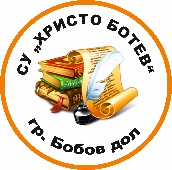 Средно училище “Христо Ботев” – гр. Бобов дол			ул. “Св. св. Кирил и Методий” № 12, тел. 0702/6 22-56;e-mail: info-1000016@edu.mon.bg, www.subobovdol.weebly.comВх. № …………… / ……………   			ДО							 ДИРЕКТОРА НА СУ „ХРИСТО БОТЕВ“ГР. БОБОВ ДОЛЗ А Я В Л Е Н И Еот …………………………….…………………………………………………………………/трите имена/родител на ……………………………………………………………………………………,ученик в …….. клас за учебната ……….. /……….. г.адрес и тел. за контакт: …………………………………………………………….....................................................................................................................................................................Относно: Отсъствия по уважителни причини до 7 дни в една учебна годинаУВАЖАЕМА ГОСПОЖО ДИРЕКТОР,Моля да разрешите на .........................................................................................../трите имена на ученика/ученик от ............................... клас да отсъства от учебни занятия за периода от .........................202..... г. до .....................202.....г. вкл., общо .........(..............) дни  по семейни причини, които моля да приемете за уважителни. Отсъствията се налагат поради …………..........………………………………………...................................................................................................................................................................................................................................................................................................................................................................................................................................................................................................................................../вписват се причините, които налагат отсъствието/Запознат съм, че отсъствията поради уважителни причини по чл.62 ал.1 т.4 от Наредбата за приобщаващото образование не могат да надвишават СЕДЕМ  дни за учебна година. Дата: ..............................................                                              С уважение: ………………………… Гр. Бобов дол									         /подпис/ До ………………………. ученикът /чката е използвал/а …….. дни                   /Дата/Класен ръководител на ........клас : ............................................................................  ......................                                                                       / име, фамилия , подпис / 